September Birthdays!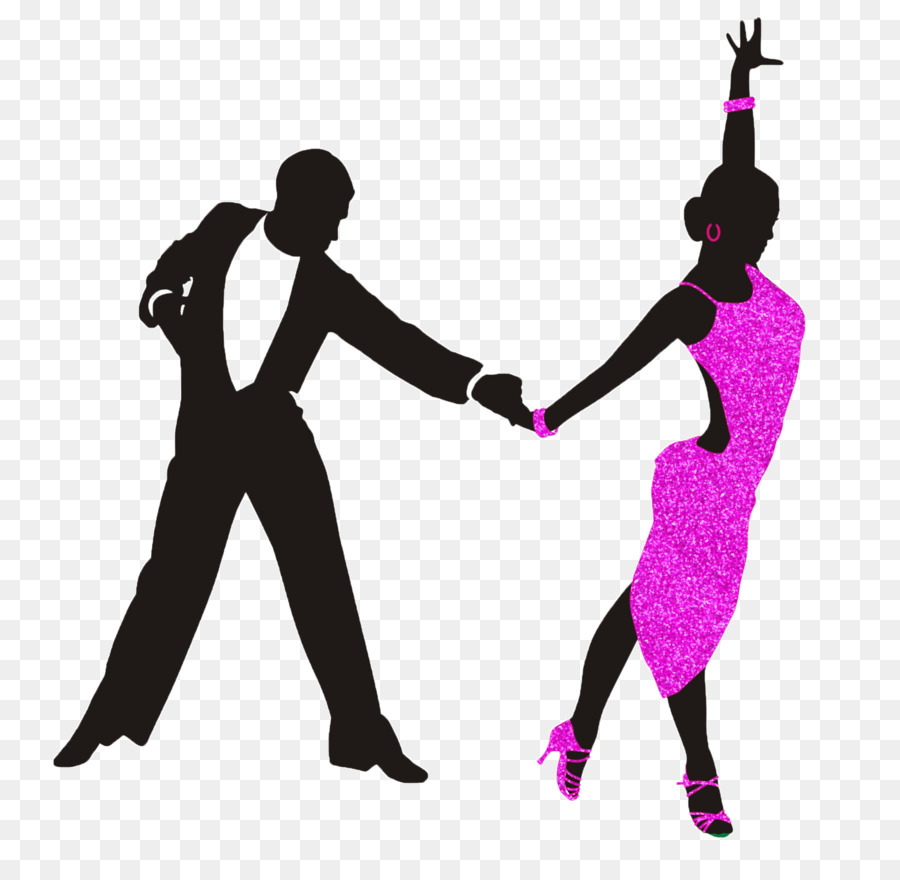 Whitney Verdoni- 09/11        Barbara Lutz-09/13Ivan/Sharon Gould-09/13     John Lewis- 09/21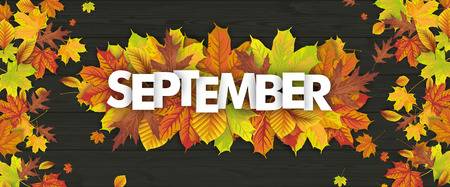 20191234567Labor DayStudio ClosedNewcomer BallroomDance Positions 7:00Strength and YogaFor Ballroom 7:00Ballroom Fitness7:00Beg & Adv Cha Cha 7:00Crazy Sock Party 7:45Night Out USDC!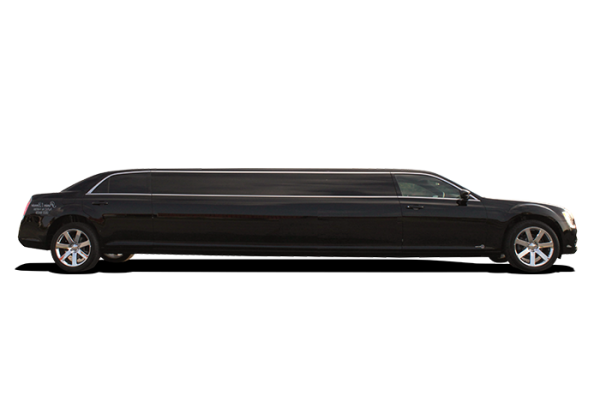 891011121314Lindy Hop6:15Newcomer Ballroom Timing & Rhythm 7:00Strength and YogaFor Ballroom 7:00Ballroom Fitness7:00Beg & Adv Foxtrot7:00Old Hollywood Party 7:45La Blast15161718192021Lindy Hop6:15Newcomer BallroomDance Characteristics 7:00Strength and YogaFor Ballroom 7:00Ballroom Fitness7:00Hustle 7:00Hippie Party 7:4522232425262728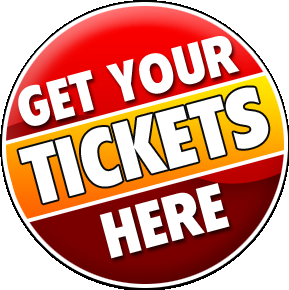 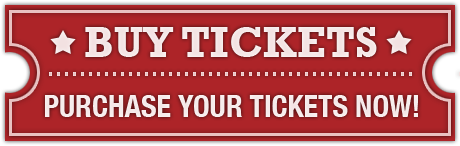 Lindy Hop6:15Newcomer Ballroom Blending 7:00Strength and Yoga For Ballroom 7:00Ballroom Fitness7:00Beg & Adv Rumba 7:00Sept B-Day Party 7:452930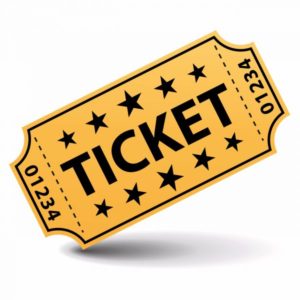 Lindy Hop6:15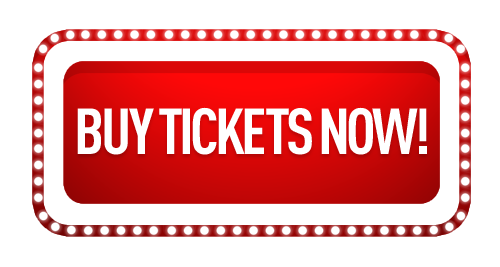 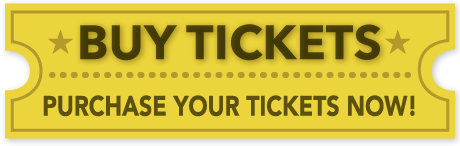 